PROGRAMA DE CURSODISCIPLINA: GAP 00137 ANTROPOLOGIA E EDUCAÇÃO I (EDUCAÇÃO E RELAÇÕES RACIAIS)   SEMESTRE LETIVO: 1º / 2019PROFESSORA: ANA CLAUDIA CRUZ DA SILVAHORÁRIO: TERÇAS E QUINTAS-FEIRAS – 16h ÀS 18h                                        SALA 306 P          PASTA: 199 (Xerox do Marcelo)Objetivo: Este curso é voltado para alunas e alunos ingressantes na Graduação em Antropologia. Trata-se de uma disciplina optativa que tem como primeiro objetivo oferecer noções básicas sobre conceitos e temas diretamente relacionados às relações raciais, com enfoque nas questões que tocam a educação e a escola, como as Leis 10.639/03 e 11.645/08 e as ações afirmativas, entre outras dimensões e práticas do racismo. A disciplina contribuirá também, e obviamente, para a aproximação dessas e desses estudantes com temas da Antropologia, como as noções de diferença, etnocentrismo, cultura, relações sociais etc. Outro objetivo é promover a extensão através da transmissão dos conhecimentos adquiridos e criados ao longo de parte do curso para alunas e alunos do Ensino Médio num minicurso a ser ministrado na UFF pelas e pelos estudantes da disciplina. Deseja-se tanto estimular a percepção da universidade como parte de e criada para a sociedade quanto assumir a tarefa de apoiar a educação básica na produção de conhecimentos que têm sido rechaçados pelo pensamento conservador, o qual vem ameaçando o papel da escola na promoção da cidadania e de uma sociedade mais igualitária.   Avaliação: Será formada por quatro notas: a primeira delas composta por vários momentos de avaliação continuada ao longo do curso; a segunda nota será oriunda do seminário apresentando temáticas sociais afetadas e/ou produzidas pelo racismo; a terceira será a participação no minicurso oferecido a alunas e alunos do Ensino Médio; e a última nota será uma avaliação em sala de aula. A falta nas apresentações dos seminários e das aulas implicará perda de pontos. Note que a segunda chamada ao final do curso corresponde a apenas uma das avaliações. Programação das aulas e bibliografia básica (sujeitas a alterações):(A bibliografia de suporte aos seminários e debates temáticos será complementada ao longo do curso com auxílio dos grupos responsáveis).1- 19/03: Apresentação do curso2- 21/03: 3- 26/03: PAIXÃO, Marcelo. Da Lenda à Esfinge: sobre as relações raciais no Brasil Contemporâneo. In: d´ADESKY, Jacques; SOUZA, Marcos Teixeira de. Afro-Brasil: debates e pensamentos. Rio de Janeiro: Cassará Editora, 2015 (pp. 17-34).4- 28/03: CLASTRES, Pierre. Do Etnocídio. In: Arqueologia da Violência. Pesquisas de Antropologia Política. São Paulo: Cosac e Naify, 2004 (pp. 79-92).5- 09/04: MUNANGA, Kabengele. Uma abordagem conceitual das noções de raça, racismo, identidade étnica. Cadernos PENESB, UFF. Niterói: Editora da UFF, n. 5: 15-34, 2004.  (Há uma versão da palestra que deu origem ao artigo disponível em https://www.geledes.org.br/wp-content/uploads/2014/04/Uma-abordagem-conceitual-das-nocoes-de-raca-racismo-dentidade-e-etnia.pdf).6- 11/04: GOULD, Stephen Jay. A Falsa Medida do Homem. São Paulo: Martins Fontes, 2014. (Cap. I (Introdução); Cap. 2 (A poligenia americana e a craniometria antes de Darwin) e Cap. 4 (Medindo corpos): pp. 1-62; 109-146).7- 16/04: GOULD, Stephen Jay. A Falsa Medida do Homem. São Paulo: Martins Fontes, 2014. (Cap. I (Introdução); Cap. 2 (A poligenia americana e a craniometria antes de Darwin) e Cap. 4 (Medindo corpos): pp. 1-62; 109-146).18/04: Quinta-feira Santa23/04: São Jorge8- 25/04: SCHWARCZ, Lília Moritz. Sob o signo da diferença: a construção de modelos raciais no contexto brasileiro. In: HASENBALG, Carlos A.; MUNANGA, Kabengele; SCHWARCZ, Lília Moritz. Racismo: perspectivas para um estudo contextualizado da sociedade brasileira. Niterói: Eduff, 1998 (pp. 67-103).9- 30/04: SCHWARCZ, Lília Moritz. Sob o signo da diferença: a construção de modelos raciais no contexto brasileiro. In: HASENBALG, Carlos A.; MUNANGA, Kabengele; SCHWARCZ, Lília Moritz. Racismo: perspectivas para um estudo contextualizado da sociedade brasileira. Niterói: Eduff, 1998 (pp. 67-103).10- 02/05: SEYFERTH, Giralda. Construindo a Nação: Hierarquias Raciais e o Papel do Racismo na Política de Imigração e Colonização. In: (orgs.). Raça, Ciência e Sociedade. Rio de Janeiro, Fiocruz/CCBB: 41-58.11- 07/05: ROLNIK, Raquel. Territórios Negros nas Cidades Brasileiras. Estudos Afro-Asiáticos 17: 29-41, 1989.12- 09/05: ALMEIDA, Sílvio Luiz de. O que é racismo estrutural? Belo Horizonte: Letramento, 2018 (caps. “Raça e Racismo”; “Racismo e Ideologia” e “Racismo e Política”: pp. 17-98).13- 14/05: ALMEIDA, Sílvio Luiz de. O que é racismo estrutural? Belo Horizonte: Letramento, 2018 (caps. “Raça e Racismo”; “Racismo e Ideologia” e “Racismo e Política”: pp. 17-98).14- 16/05: ALMEIDA, Sílvio Luiz de. O que é racismo estrutural? Belo Horizonte: Letramento, 2018 (caps. “Raça e Racismo”; “Racismo e Ideologia” e “Racismo e Política”: pp. 17-98).15- 21/05: NASCIMENTO, Abdias. O genocídio do negro brasileiro: processo de um racismo mascarado. São Paulo: Perspectivas, 2016 (pp. 47-175).16- 23/05: NASCIMENTO, Abdias. O genocídio do negro brasileiro: processo de um racismo mascarado. São Paulo: Perspectivas, 2016 (pp. 47-175).17- 28/05: NASCIMENTO, Abdias. O genocídio do negro brasileiro: processo de um racismo mascarado. São Paulo: Perspectivas, 2016 (pp. 47-175).18- 30/05: NASCIMENTO, Elisa Larkin. Posfácio: O Genocídio no Terceiro Milênio. In: NASCIMENTO, Abdias. O genocídio do negro brasileiro: processo de um racismo mascarado. São Paulo: Perspectivas, 2016 (pp. 209-218).19- 04/06: Seminário / debate temático: genocídio da população negra (violência, encarceramento em massa, racismo e guerra ao tráfico...) / segregação racial; racismo e questão urbana. BORGES, Juliana. O que é encarceramento em massa? Belo Horizonte: Letramento; Justificando, 2018.SANTOS, Renato Emerson dos (org.). Questões Urbanas e Racismo. Petrópolis: DP et Alii Editora; Brasília: ABPN, 2012.20- 06/06: Seminário / debate temático: racismo e gênero; feminismo negro / racismo e estética / racismo e saúde. CARDOSO, Cláudia Pons. Amefricanizando o feminismo: o pensamento de Lél ia Gonzalez. Estudos Feministas 22(3): 965-986, 2014.DAVIS, Angela. Mulheres, raça e classe. São Paulo: Boitempo, 2016. DOMINGUES, Petrônio. Entre Dandaras e Luizas Mahins: mulheres negras e anti-racismo no Brasil. In: PEREIRA, Amauri Mendes; SILVA, Joselina da (orgs). Movimento Negro Brasileiro: escritos sobre os sentidos de democracia e justiça social no Brasil. Belo Horizonte: Nandyala, 2009 (pp. 17-48). GOMES, Nilma Lino. Sem perder a raiz: corpo e cabelo como símbolo da identidade negra. Belo Horizonte: Autêntica, 2006.GONZALEZ, Lélia. Racismo e sexismo na cultura brasileira. Ciências Sociais Hoje. São Paulo: ANPOCS, 1984, p. 223-244. Disponível em https://edisciplinas.usp.br/.../RACISMO%20E%20SEXISMO%20NA%20CULTURA%...hooks, bell. O feminismo é para todo mundo: políticas arrebatadoras. Rio de Janeiro: Rosa dos Tempos, 2018.  MATTOS, Ivanilde [Ivy] Guedes de. Estética Afro-Diaspórica e o Empoderamento Crespo. Pontos de Interrogação, v. 5, n. 2, jul./dez. 2015. Revista do Programa de Pós-Graduação em Crítica Cultural Universidade do Estado da Bahia (UNEB), Campus II — Alagoinhas — BA. Disponível em https://www.revistas.uneb.br/index.php/pontosdeint/article/download/2164/1497.21- 11/06: Seminário / debate temático: políticas de ação afirmativa (cotas raciais no ensino e nos concursos públicos; na mídia...) / racismo e mercado de trabalho.CARVALHO, José Jorge. O confinamento racial do mundo acadêmico brasileiro. Revista USP, n.68: 88-103, dezembro/fevereiro 2005-2006. Disponível em: www.revistas.usp.br/revusp/article/download/13485/15303DIAS, Gleidson Renato Martins; TAVARES JÚNIOR, Paulo Roberto Faber (orgs.). Heteroidentificação e cotas raciais: dúvidas, metodologias e procedimento. Canoas: IFRS campus Canoas, 2018.GOLDMAN, Marcio; BANAGGIA, Gabriel. A política da má vontade na implantação das cotas étnico-raciais. Revista de Antropologia, vol. 60(1): 16-34. Disponível em https://doi.org/10.11606/2179-0892.ra.2017.132062SANTOS, Sales Augusto dos. Ações afirmativas: Polêmicas e possibilidades sobre igualdade racial e o papel do Estado. Rev. Estud. Fem. vol.16 no.3 Florianópolis Sept./Dec. 2008. Disponível em http://www.scielo.br/scielo.php?script=sci_arttext&pid=S0104-026X2008000300012.THEODORO, Mário (org.); JACCOUD, Luciana; OSÓRIO, Rafael; SOARES, Sergei. As políticas públicas e a desigualdade racial no Brasil: 120 anos após a abolição. Brasília: Ipea, 2008. Disponível em http://www.ipea.gov.br/portal/images/stories/Livro_desigualdadesraciais.pdf22- 13/06: Seminário / debate temático: Racismo e Educação. Leis 10.639/03 e 11.645/08 / racismo e educação infantil.CAVALLEIRO, Eliane dos Santos. Do silêncio do lar ao fracasso escolar: racismo, preconceito e discriminação na educação infantil [dissertação de mestrado]. São Paulo: Universidade de São Paulo – Faculdade de Educação, 1998.GOMES, Nilma Lino. Educação e Diversidade Étnico-Cultural. In: RAMOS, Marise Nogueira; ADÃO, Jorge Manuel; BARROS, Graciete Maria Nascimento (coord.). Diversidade na Educação: Reflexões e Experiências. Brasília: Secretaria de Educação Média e Tecnológica, 2003 (pp. 51-65). Disponível em: http://www.dominiopublico.gov.br/download/texto/me002114.pdf.SILVA, Paulo Vinicius Baptista da; RÉGIS, Kátia; MIRANDA, Shirley Aparecida de (orgs.). Educação das relações étnico-raciais: o estado da arte. Curitiba: NEAB-UFPR e ABPN, 2018. Disponível em https://www.membros.abpn.org.br/download/download?ID_DOWNLOAD=58.VALENTE, Ana Lúcia. Diversidade Étnico-Cultural e Educação: Perspectivas e Desafios. In: RAMOS, Marise Nogueira; ADÃO, Jorge Manuel; BARROS, Graciete Maria Nascimento (coord.). Diversidade na Educação: Reflexões e Experiências. Brasília: Secretaria de Educação Média e Tecnológica, 2003 (pp. 67-76). Disponível em: http://www.dominiopublico.gov.br/download/texto/me002114.pdf.23- 18/06: Seminário / debate temático: Racismo e religiosidade / racismo e política.SILVA, Luiz Fernando Martins da; ABREU, Sérgio. Os Princípios dos Direitos Humanos e a Problemática da Liberdade Religiosa das Religiões de Matriz Africana. In: d´ADESKY, Jacques; SOUZA, Marcos Teixeira de. Afro-Brasil: Debates e Pensamentos. Rio de Janeiro: Cassará Editora, 2015. 20/06: Corpus Christi24- 25/06: Minicurso Ensino Médio25- 27/06: Minicurso Ensino Médio26- 02/07: Minicurso Ensino Médio27- 04/07: Minicurso Ensino Médio28- 09/07: Minicurso Ensino Médio29- 11/07: Avaliação final30- 16/07: Segunda chamada31- 18/07: V.S.   UNIVERSIDADE FEDERAL FLUMINENSE   Instituto de Ciências Humanas e Filosofia   Departamento de AntropologiaEmenta: ANTROPOLOGIA E EDUCAÇÃO. CONTRIBUIÇÕES FUNDAMENTAIS DA ANTROPOLOGIA PARA O CAMPO DA EDUCAÇÃO. A ESCOLA COMO INSTITUIÇÃO CULTURAL.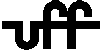 